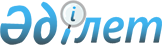 О внесении изменений и дополнений в постановление Правления Национального Банка Республики Казахстан от 28 января 2016 года № 23 "Об утверждении Правил дилерской деятельности Национального Банка Республики Казахстан"
					
			Утративший силу
			
			
		
					Постановление Правления Национального Банка Республики Казахстан от 29 июня 2018 года № 133. Зарегистрировано в Министерстве юстиции Республики Казахстан 30 июля 2018 года № 17243. Утратило силу постановлением Правления Национального Банка Республики Казахстан от 19 ноября 2019 года № 196.
      Сноска. Утратило силу постановлением Правления Национального Банка РК от 19.11.2019 № 196 (вводится в действие с 01.01.2020).
      В соответствии с Законом Республики Казахстан от 30 марта 1995 года "О Национальном Банке Республики Казахстан" и в целях дальнейшего совершенствования порядка осуществления дилерской деятельности Национального Банка Республики Казахстан Правление Национального Банка Республики Казахстан ПОСТАНОВЛЯЕТ:
      1. Внести в постановление Правления Национального Банка Республики Казахстан от 28 января 2016 года № 23 "Об утверждении Правил дилерской деятельности Национального Банка Республики Казахстан" (зарегистрировано в Реестре государственной регистрации нормативных правовых актов под № 13223, опубликовано 5 марта 2016 года в информационно-правовой системе "Әділет") следующие изменения и дополнения:
      в Правилах дилерской деятельности Национального Банка Республики Казахстан, утвержденных указанным постановлением:
      в пункте 4:
      подпункт 22) изложить в следующей редакции:
      "22) системы Bloomberg, Reuters FX Trading, биржевые терминалы KASE, NEXT – комплексы специализированных программных обеспечений и оборудований, посредством которых осуществляется связь между их пользователями для целей заключения сделок;";
      дополнить подпунктом 23-1) следующего содержания:
      "23-1) система обмена электронными документами eTransfer.kz – специализированная система электронного документооборота между фондовой биржей и ее членами, предусматривающая криптографические средства защиты передаваемых данных и обеспечивающая их гарантированную доставку;";
      пункт 6 изложить в следующей редакции: 
      "6. Для заключения сделок с финансовыми инструментами между Национальным Банком и контрпартнером заключается договор присоединения к заключению сделок с финансовыми инструментами (далее – Договор присоединения) или соглашение о заключении сделок (далее – Соглашение о сделках) и (или) соглашение о приеме депозитов (банковских вкладов) и об открытии и ведении сберегательного счета (далее – Соглашение о приеме депозитов) с представлением в Национальный Банк потенциальным контрпартнером документов, предусмотренных пунктом 8 Правил.
      Подразделением, ответственным за заключение:
      1) Договора присоединения и Соглашения о сделках является торговое подразделение;
      2) Соглашения о приеме депозитов является расчетное подразделение.";
      пункт 7 исключить;
      пункт 8 изложить в следующей редакции:
      "8. Для заключения Договора присоединения и (или) Соглашения о приеме депозитов потенциальный контрпартнер, являющийся резидентом Республики Казахстан (за исключением исламских банков), представляет в Национальный Банк следующие документы:
      1) заявление на присоединение к Договору присоединения с указанием сведения о наличии лицензии на осуществление профессиональной деятельности на рынке ценных бумаг, выданной уполномоченным государственным органом, (в случае заключения сделок с ценными бумагами в соответствии с Договором присоединения) в электронном виде через финансовую автоматизированную систему транспорта информации Республиканского государственного предприятия на праве хозяйственного ведения "Казахстанский центр межбанковских расчетов Национального Банка Республики Казахстан" либо на бумажном носителе, подписанное уполномоченным лицом потенциального контрпартнера, и (или) ходатайство на имя руководства Национального Банка на заключение Соглашения о приеме депозитов;
      2) список уполномоченных на совершение сделок с финансовыми инструментами работников контрпартнера, утвержденный контрпартнером;
      3) справку о государственной регистрации (перерегистрации) юридического лица либо копию свидетельства о государственной регистрации (перерегистрации) клиента-юридического лица;
      4) устав либо его нотариально засвидетельствованную копию, а в случае если контрпартнер осуществляет свою деятельность на основании типового устава – документ, подтверждающий факт осуществления деятельности на основании типового устава;
      5) нотариально удостоверенный документ с образцами подписей работников контрпартнера, уполномоченных на подписание паспорта сделки.
      Для заключения Соглашения о сделках и (или) Соглашения о приеме депозитов потенциальный контрпартнер, являющийся исламским банком, представляет в Национальный Банк следующие документы: 
      1) ходатайство на имя руководства Национального Банка на заключение Соглашения о сделках с указанием сведения о наличии лицензии на осуществление профессиональной деятельности на рынке ценных бумаг, выданной уполномоченным государственным органом, (в случае заключения сделок с ценными бумагами в соответствии с Соглашением о сделках) и (или) Соглашения о приеме депозитов;
      2) список уполномоченных на совершение сделок с финансовыми инструментами работников контрпартнера, утвержденный контрпартнером;
      3) справку о государственной регистрации (перерегистрации) юридического лица либо копию свидетельства о государственной регистрации (перерегистрации) клиента-юридического лица;
      4) устав либо его нотариально засвидетельствованную копию, а в случае если контрпартнер осуществляет свою деятельность на основании типового устава – документ, подтверждающий факт осуществления деятельности на основании типового устава;
      5) нотариально удостоверенный документ с образцами подписей работников контрпартнера, уполномоченных на подписание паспорта сделки.
      Для заключения Соглашения о сделках и (или) Соглашения о приеме депозитов потенциальный контрпартнер, являющийся нерезидентом Республики Казахстан, представляет в Национальный Банк следующие документы:
      1) ходатайство на имя руководства Национального Банка на заключение Соглашения о сделках и (или) Соглашения о приеме депозитов;
      2) нотариально удостоверенную копию учредительных документов (за исключением национальных (центральных) банков иностранных государств);
      3) нотариально засвидетельствованную копию лицензии на проведение банковских операций, выданной уполномоченным органом страны нерезидента (за исключением национальных (центральных) банков иностранных государств);
      4) копию (копии) документа (документов), удостоверяющего (удостоверяющих) личность лица (лиц), уполномоченного (уполномоченных) подписывать платежные документы при совершении операций, в соответствии с документом с образцами подписей;
      5) при наличии, копию документа, подтверждающего регистрацию нерезидента Республики Казахстан в качестве налогоплательщика в Республике Казахстан;
      6) консолидированную финансовую отчетность за последние три года.
      В случае наличия заключенного между Национальным Банком и контрпартнером Договора присоединения и (или) Соглашения о сделках допускается заключение Соглашения о приеме депозитов без повторного представления в Национальный Банк контрпартнером документов, предусмотренных настоящим пунктом.";
      дополнить пунктом 8-1 следующего содержания:
      "8-1. Национальный Банк рассматривает документы, представленные потенциальным контрпартнером в соответствии с пунктом 8 Правил, и в случае соответствия представленных документов пункту 8 Правил в срок не более десяти рабочих дней со дня их поступления в Национальный Банк, письменно сообщает о готовности заключить Договор присоединения, Соглашение о сделках и (или) Соглашение о приеме депозитов или направляет отказ с указанием причин.";
      пункт 9 изложить в следующей редакции:
      "9. Соглашение о сделках и Соглашение о приеме депозитов заключаются в письменной форме в соответствии с требованиями гражданского законодательства Республики Казахстан и Закона о рынке ценных бумаг. По соглашению сторон в Соглашение о сделках и (или) Соглашение о приеме депозитов включаются дополнительные условия, не противоречащие Правилам. 
      Допускается заключение Соглашения о сделках и (или) Соглашения о приеме депозитов путем обмена факсимильными копиями с последующим обменом оригиналов Соглашения о сделках и (или) Соглашения о приеме депозитов не позднее 14 (четырнадцати) рабочих дней после их заключения.
      Контрпартнер считается присоединенным к Договору присоединения после направления Национальным Банком письменного уведомления о положительном решении.";
      подпункт 12) пункта 10 изложить в следующей редакции:
      "12) иные виды сделок, не противоречащие Гражданскому кодексу и Закону о Национальном Банке.";
      пункт 14 изложить в следующей редакции:
      "14. Совершение операций и сделок на биржевом рынке осуществляется в соответствии с правилами организатора торгов.
      Совершение операций и сделок на межбанковском рынке осуществляется в соответствии с Правилами на основании Договора присоединения или Соглашения о сделках и (или) Соглашения о приеме депозитов.";
      подпункт 1) части второй пункта 16 изложить в следующей редакции:
      "1) проведения переговоров между дилерами по системе Bloomberg или Reuters FX Trading;";
      подпункт 2) части второй пункта 17 изложить в следующей редакции:
      "2) системам Bloomberg и Reuters FX Trading считается момент подтверждения заключения сделки;";
      пункты 18, 19 и 20 изложить в следующей редакции:
      "18. Записи на цифровых носителях, оригиналы или копии паспортов сделок, тексты разговоров с подтверждением совершения сделок в системах Bloomberg и Reuters FX Trading, первичные документы, формируемые биржевыми терминалами KASE, NEXT и системой обмена электронными документами eTransfer.kz считаются документами, удостоверяющими факт совершения сделки.
      19. В случаях, когда условия сделки, указанные в подтверждении условий сделки, полученные одной стороной от другой стороны, отличаются от условий, оговоренных сторонами при совершении сделки, стороны принимают меры к урегулированию расхождений на основе подлинных условий, оговоренных при заключении сделки, и сторона, допустившая неточность, представляет другой стороне соответствующее подлинным условиям сделки подтверждение в соответствии с условиями Договора присоединения или Соглашения о сделках и (или) Соглашения о приеме депозитов.
      20. После заключения сделки дилеры обмениваются копиями паспортов сделки, кроме случаев, когда сделка заключена в системах Bloomberg, Reuters FX Trading или через биржевые терминалы KASE или NEXT. Стороны обмениваются оригиналами паспортов сделки не позднее 5 (пяти) рабочих дней после заключения сделки в соответствии с условиями Договора присоединения, или Соглашения о сделках и (или) Соглашения о приеме депозитов.";
      пункт 23 изложить в следующей редакции:
      "23. Валютные сделки совершаются Национальным Банком на межбанковском или биржевом рынке для удовлетворения (обеспечения) внутреннего спроса (предложения) на иностранную валюту.";
      пункт 25 изложить в следующей редакции:
      "25. В целях реализации денежно-кредитной политики Национальный Банк проводит депозитный аукцион и осуществляет прием депозитов (банковских вкладов) от банков второго уровня.
      Национальный Банк осуществляет прием депозитов (банковских вкладов) у владельцев банковских счетов в Национальном Банке в соответствии с Законом о Национальном Банке.
      Обязательным условием для размещения депозитов (банковских вкладов) является открытие в Национальном Банке сберегательного счета.";
      пункт 27 изложить в следующей редакции:
      "27. Сумма вознаграждения по депозитным аукционам и депозитам (банковским вкладам) начисляется по простому методу начисления (начисление вознаграждения, осуществляется с первого дня привлечения депозита), за расчетную базу условно принимается фактическое количество дней нахождения денег на депозите (банковском вкладе) и 360 (триста шестьдесят) дней в году.";
      пункт 40 изложить в следующей редакции:
      "40. Национальный Банк предоставляет займы контрпартнерам в соответствии с Законом о Национальном Банке.";
      пункт 43 изложить в следующей редакции:
      "43. Ставка дисконта на приобретение аффинированного золота для пополнения активов в драгоценных металлах включает в себя составляющие, определенные в соответствии с постановлением Правления Национального Банка Республики Казахстан от 29 февраля 2016 года № 61 "Об утверждении Правил реализации приоритетного права государства на приобретение аффинированного золота для пополнения активов в драгоценных металлах", зарегистрированным в Реестре государственной регистрации нормативных правовых актов под № 13617.".
      2. Департаменту монетарных операций (Молдабекова А.М.) в установленном законодательством Республики Казахстан порядке обеспечить:
      1) совместно с Юридическим департаментом (Сарсенова Н.В.) государственную регистрацию настоящего постановления в Министерстве юстиции Республики Казахстан;
      2) в течение десяти календарных дней со дня государственной регистрации настоящего постановления направление его копии в бумажном и электронном виде на казахском и русском языках в Республиканское государственное предприятие на праве хозяйственного ведения "Республиканский центр правовой информации" для официального опубликования и включения в Эталонный контрольный банк нормативных правовых актов Республики Казахстан;
      3) размещение настоящего постановления на официальном интернет-ресурсе Национального Банка Республики Казахстан после его официального опубликования;
      4) в течение десяти рабочих дней после государственной регистрации настоящего постановления представление в Юридический департамент сведений об исполнении мероприятий, предусмотренных подпунктами 2), 3) настоящего пункта и пунктом 3 настоящего постановления.
      3. Управлению по защите прав потребителей финансовых услуг и внешних коммуникаций (Терентьев А.Л.) обеспечить в течение десяти календарных дней после государственной регистрации настоящего постановления направление его копии на официальное опубликование в периодические печатные издания.
      4. Контроль за исполнением настоящего постановления возложить на заместителя Председателя Национального Банка Республики Казахстан Курманова Ж.Б.
      5. Настоящее постановление вводится в действие по истечении десяти календарных дней после дня его первого официального опубликования.
					© 2012. РГП на ПХВ «Институт законодательства и правовой информации Республики Казахстан» Министерства юстиции Республики Казахстан
				
      Председатель
Национального Банка 

Д. Акишев
